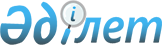 "Республикалық бюджет комиссиясының құрамы туралы" Қазақстан Республикасы Президентiнiң 2005 жылғы 6 сәуірдегі № 537 өкiмiне өзгерістер енгiзу туралы" Қазақстан Республикасының Президентi өкiмiнiң жобасы туралыҚазақстан Республикасы Үкіметінің 2012 жылғы 9 қазандағы № 1277 Қаулысы      Қазақстан Республикасының Үкiметi ҚАУЛЫ ЕТЕДІ:

      «Республикалық бюджет комиссиясының құрамы туралы» Қазақстан Республикасы Президентiнің 2005 жылғы 6 сәуірдегі № 537 өкiмiне өзгерiстер енгiзу туралы» Қазақстан Республикасының Президенті өкімінің жобасы Қазақстан Республикасы Президентінің қарауына енгізілсін.      Қазақстан Республикасының

      Премьер-Министрі                                С. Ахметов «Республикалық бюджет комиссиясының құрамы туралы»

Қазақстан Республикасы Президентінің 2005 жылғы 6 сәуірдегі

№ 537 өкіміне өзгерістер енгізу туралы      «Республикалық бюджет комиссиясының құрамы туралы» Қазақстан Республикасы Президентінің 2005 жылғы 6 сәуірдегі № 537 өкіміне (Қазақстан Республикасының ПҮАЖ-ы, 2005 ж., № 18, 206-құжат; 2006 ж., № 10, 88-құжат; № 50, 529-құжат; 2007 ж., № 2, 22-құжат; № 13, 146-құжат; № 45, 528-құжат; 2008 ж., № 1, 1-құжат; № 28, 263-құжат; 2009 ж., № 21, 186-құжат; № 27-28, 234-құжат; № 32, 295-құжат; 2010 ж., № 31, 235-құжат; 2011 ж., № 44, 575-құжат; 2012 ж., № 31, 404-құжат) мынадай өзгерістер енгізілсін:

      көрсетілген өкіммен айқындалған Республикалық бюджет комиссиясының құрамына мыналар енгізілсін:Көшербаев              - Қазақстан Республикасы

Қырымбек Елеуұлы         Премьер-Министрінің орынбасары,

                         төрағаның орынбасарыӘбденов                - Қазақстан Республикасының Еңбек және

Серік Сақбалдыұлы        халықты әлеуметтік қорғау министріДосаев                 - Қазақстан Республикасының Экономикалық

Ерболат Асқарбекұлы      даму және сауда министрі;      мына:«Ахметов               - Қазақстан Республикасы Премьер-

Серік Ныгметұлы          Министрінің бірінші орынбасары,

                         төрағаның орынбасары»«Исекешев              - Қазақстан Республикасының Индустрия

Әсет Өрентайұлы          және жаңа технологиялар министрі»      деген жолдар мынадай редакцияда жазылсын:«Ахметов               - Қазақстан Республикасының Премьер-

Серік Ныгметұлы          Министрі, төраға»«Исекешев              - Қазақстан Республикасы

Әсет Өрентайұлы          Премьер-Министрінің орынбасары –

                         Қазақстан Республикасының Индустрия

                         және жаңа технологиялар министрі»;

      көрсетілген комиссия құрамынан К.Қ.Мәсімов, Г.Н.Әбдіқалықова, Б.Ә.Сағынтаев шығарылсын.      Қазақстан Республикасының

      Президенті                                    Н.Назарбаев
					© 2012. Қазақстан Республикасы Әділет министрлігінің «Қазақстан Республикасының Заңнама және құқықтық ақпарат институты» ШЖҚ РМК
				